PROGRAM ODRŽIVOG RAZVOJA LOKALNE ZAJEDNICEza područje Sisačko-moslavačke županijeDODATAK B - PRIJAVNI OBRAZAC1.  OSNOVNE INFORMACIJE O PROJEKTU Naziv projekta (kao što je navedeno na prvoj stranici Prijave):1.2. Područje provedbe:Grad/Općina:_____________________________________Županija:________________________________________Skupina podnositelja zahtjeva prema indeksu razvijenosti:____________ (u skladu Odlukom o razvrstavanju jedinica lokalne i područne (regionalne) samouprave prema stupnju razvijenosti, Narodne novine, broj 132/17)Status područja provedbe projekta (JLS) prema stupnju razvijenosti:___________(Kad je podnositelj županija te ovisi o području provedbe JLS, a u skladu s točkom 3. Odluke o razvrstavanju jedinica lokalne i područne (regionalne) samouprave prema stupnju razvijenosti, Narodne novine, broj 132/17)	1.3. Sažetak projekta:  	         (Popuniti prema navedenim podtočkama, najviše 4 reda za svaku podtočku)	1.3.1. Cilj projekta:__________________________________________________________	1.3.2. Ukupno trajanje projekta:________________________________________________		1.3.3. Kratki opis postojećeg stanja: _____________________________________________            1.3.4. Opis glavnih aktivnosti na projektu (kod linijskih projekata specificarati lokacije provedbe – dionice i duljinu):____________________________________________          1.3.5. Vlasnik građevine: _____________________________________________________1.4. Dokumentacija za provedbu projekta kojom podnositelj zahtjeva raspolaže:Projektno-tehnička dokumentacija:_________________________________________(Navesti najviši nivo dokumentacije koju podnositelj posjeduje, npr. samo troškovnik radova, idejno rješenje, idejni projekt, glavni projekt i sl.)Akt kojim je dozvoljena planirana aktivnost na projektu i tko ga je izdao: _____________________________________________________________________Podnositelj zahtjeva je odgovoran za cjelokupnu dokumentaciju potrebnu za provedbu Projekta, a Ministarstvo ima pravo uvida u dokumentaciju u svakoj fazi provedbe Projekta. Dokumentacija iz točke 1.4. ne dostavlja se prilikom podnošenja zahtjeva.2.	OPRAVDANOST        2.1. Važnosti projekta s obzirom na ciljeve i prioritete Poziva (zaokružiti):               a) poboljšanje dostupnosti komunalne infrastrukture              b) poboljšanje dostupnosti socijalne/društvene infrastrukture              c) poboljšanje dostupnosti javne infrastrukture              d) zaštita okoliša i energetska učinkovitost              e) ulaganje u gospodarsku infrastrukturu   2.2.  Identificiranje potreba podnositelja zahtjeva koje bi se riješile provedbom 		    projekta (moguće zaokružiti više odgovora):podizanje razine komunalnih usluga i standarda					DA / NE jačanje kvantitete i kvalitete socijalnih usluga u lokalnim zajednicama 	DA / NE podizanje razine socijalne uključenosti i multikulturalnost zajednice		DA / NE povećanje zaštite okoliša i energetske učinkovitosti građevine  		DA / NEjačanje institucionalnog razvoja u lokalnim zajednicama 			DA / NE jačanje međuopćinske suradnje  							DA / NE povećanje lokalne zaposlenosti  							DA / NE povećanje pružanja pomoći djeci, mladima, ženama i obiteljima 		DA / NE zaustavljanje procesa depopulacije i poticanje procesa demografskogoživljavanja potpomognutih područja					            DA / NEjačanje gospodarske aktivnosti 							DA / NE	2.3. Očekivani rezultati i predviđeni učinak projekta kroz mjerljive pokazatelje:                a) izgrađena ili obnovljena infrastruktura:______________________________________                   (npr. m¹ ceste, javne rasvjete, vodovoda, kanalizacije ili m² javnih površina, m² građevina                       javne namjene i sl.)utjecaj na lokalnu zajednicu (izražen postotak stanovništva koji će imati izravnu korist od projekta) ________________________________________________________________               c) broj otvorenih novih radnih mjesta (ako je primjenjivo) _______________________2.4.  Partnerstvo na projektu ili jačanje međuopćinske suradnje3.	FINANCIJSKA I OPERATIVNA SPOSOBNOST3.1. Financiranje:         (Obvezno popuniti – podatci moraju odgovarati podatcima iz Dodatka C – Proračun projekta):       3.2. Financijska sposobnost:Ukupni proračun podnositelja zahtjeva u posljednje tri godine: __________________kn4.	FINANCIJSKA I INSTITUCIONALNA ODRŽIVOST         4.1. Zrelost projekta (zaokružiti):             a) radovi na projektu su u tijeku             b) proveden postupak nabave i sklopljen ugovor s izvoditeljem radova             c) postupak nabave u pripremi (pripremljena tehnička dokumentacija i dokumentacija za                      provedbu postupaka nabave)             d) aktivnosti na projektu nisu započete        4.2. Održivost projekta (zaokružiti):			  a) projekt će po završetku projektnih aktivnosti biti potpuno u funkciji              b) projekt će po završetku projektnih aktivnosti biti djelomično u funkciji                          c) projekt po završetku projektnih aktivnosti neće biti u funkciji             		- Tko će osiguravati sredstva za funkcioniranje projekta u fazi korištenja? 				   ___________________________________________________________________Zbog bodovanja projektnih prijedloga važno je odgovoriti na sva pitanja. Kriteriji vrednovanja projektnih prijedloga nalaze se u prilogu SmjernicaUkoliko je neko pitanje u prijavnim obrascima neprimjenjivo za predloženi projekt, obvezno ga označiti kraticom NP (nije primjenjivo).5.	inFormacije o podnositelju5.1. identitet 5.2. INFORMACIJA O VODITELJU PROJEKTA 6. IZJAVA PODNOSITELJA ZAHTJEVA O VLASTITOM UDJELU FINANCIRANJAJa, _________________________________________, kao odgovorna osoba podnositelja zahtjeva ______________________, na položaju _________________________ , pod kaznenom i materijalnom odgovornošću dajem I Z J A V U da ću potrebna sredstva predviđena kao vlastiti udio u financiranju projekta za Program održivog razvoja lokalne zajednice za područje Sisačko-moslavačke županije osigurati u proračunu nakon što dobijem obavijest o odabiru te ću presliku proračuna s ovom stavkom odmah dostaviti Ministarstvu.                                                                                           Odgovorna osoba podnositelja:                                                                                     _________________________________                                                                                                       (ime i prezime, položaj, titula)                                                                                       ________________________________             (potpis, pečat)7. IZJAVA PODNOSITELJA ZAHTJEVA O VLASNIŠTVUJa, _________________________________________, kao odgovorna osoba podnositelja zahtjeva ________________________, na položaju  _____________________________, pod kaznenom i materijalnom odgovornošću  dajem I Z J A V Uda je građevina koja će se financirati u sklopu projekta_________________________________ (naziv projekta):u vlasništvu podnositelja zahtjeva ______________________________  u vlasništvu pravnog subjekta (naziv pravnog subjekta)___________________________ čiji je osnivač podnositelj zahtjeva u vlasništvu pravnog subjekta (naziv pravnog subjekta)___________________________ koji je u većinskom vlasništvu ili suvlasništvu podnositelja zahtjeva javno dobro za opću uporabu.    Odgovorna osoba podnositelja: _______________________________                  (potpis, pečat)8. sažetak projektA za povjerenstvo za odabir(navesti samo bitne informacije) 									Potpis i pečat: (odgovorna osoba podnositelja)____________________________________   (ime i prezime, položaj, titula)9.	izjava podnositelja O TOČNOSTI PODATAKAJa, dolje potpisan, kao odgovorna osoba podnositelja, izjavljujem da su informacije dane u ovom zahtjevu točne.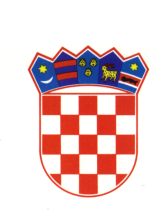 REPUBLIKA HRVATSKAMINISTARSTVO REGIONALNOGA RAZVOJA I FONDOVA EUROPSKE UNIJEMiramarska cesta 22, 10 000 ZagrebPodnositelj zahtjevaNaziv projektaDatum podnošenja zahtjeva Referentnibroj zahtjeva(popunjava Ministarstvo)Naziv partneraNačin ostvarenja partnerstva ili suradnje, doprinos projektu (ako je doprinos financijski treba biti naveden u Dodatku C)Ukupna investicija (vrijednost radova/usluga na građevini, neovisno o razdoblju provedbe pojedinih aktivnosti)knknPlanirana vrijednost projekta/aktivnosti na projektu u provedbenom razdoblju projekta za koju se traži financiranje knknTraženi iznos financiranja Ministarstva u provedbenom razdoblju u kunama i postotku(u odnosu na vrijednost iz točke b)kn%Iznos financiranja podnositelja zahtjeva u kunama i postotku(u odnosu na vrijednost iz točke b)kn%Iznos financiranja iz drugog izvora(navesti izvor)knknPuni naziv podnositelja zahtjeva:OIB:Adresa sjedišta:(puna službena adresa):Adresa za prepisku:                     Ime i prezime odgovorne osobe podnositelja zahtjeva /položaj:Broj telefona podnositelja zahtjeva:Broj mobitela odgovorne osobe podnositelja zahtjeva:Tel:Broj telefona podnositelja zahtjeva:Broj mobitela odgovorne osobe podnositelja zahtjeva:Mob:E-adresa:Voditelj projekta:(ime i prezime osobe zadužene za provedbu projekta)Adresa za prepisku:                     Broj telefona:Broj mobitela:Tel:Broj telefona:Broj mobitela:Mob:E- adresa:NAZIV PROJEKTA (isto kao na prvoj stranici Prijave):Trajanje projekta:Ciljevi projekta:Očekivani rezultati:Glavne aktivnosti:Ukupna procijenjena vrijednost  projekta:knknZatraženi iznos financiranja (u apsolutnom iznosu i postotku):kn%Udio Korisnika u financiranja (u apsolutnom iznosu i postotku):kn%Dodatne informacije važne za odluku o odabiru po ocjeni podnositelja zahtjeva (npr. nastavak projekta, dio projekta je već financiran od strane Ministarstva i sl.)Ime i prezime:Položaj:Potpis i pečat:Mjesto i datum: